Załącznik nr 1 do SWZ 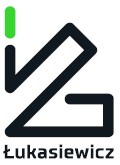 OPIS PRZEDMIOTU ZAMÓWIENIAKonferencja z Polonią(zwany dalej OPZ)Przedmiotem zamówienia jest organizacja wydarzenia: Konferencja z Polonią, które odbędzie się 20 grudnia 2023 r. w Warszawie.INFORMACJE OGÓLNEInformacje o Zamawiającym Centrum Łukasiewicz, jako współorganizator wydarzenia jest podmiotem wchodzącym w skład Sieci Badawczej Łukasiewicz (zwanej dalej Łukasiewicz). Łukasiewicz wspiera rozwój polskiej gospodarki oraz wspomaga polski biznes. Tworzy warunki pracy na światowym poziomie dla naukowców i inżynierów zarówno z Polski, jak i z zagranicy, co przekłada się na ich wybór Łukasiewicza jako miejsca, w którym nie tylko pracują, ale także się rozwijają. Konferencja z Polonią Konferencja z Polonią (zwana dalej: Wydarzeniem) stanowi cykliczne wydarzenie dedykowane polskim naukowcom na emigracji. Jej głównym celem jest prezentacja Łukasiewicza jako miejsca, w którym polscy naukowcy mogą kontynuować i rozwijać swoje kariery, stanowiącego inspirujący powód do powrotu do kraju.Cele Wydarzenia:prezentacja Łukasiewicza i możliwości współpracy dla polskich naukowców pracujących w zagranicznych uczelniach i podmiotach badawczych;zachęcenie Polonii do powrotu do Polski dzięki możliwości kontynuacji kariery naukowej w instytutach Łukasiewicza;zainicjowanie wspólnych projektów pomiędzy Polonią a instytutami Łukasiewicza.Aktywności koncentrować się będą na kluczowych obszarach współpracy z Polonią: kontynuacja kariery w Polsce, wspólne projekty i grupy badawcze,doskonałość naukowa.Miejsce organizacji wydarzenia: Spotkanie będzie miało charakter hybrydowy. Wydarzenie odbędzie się 
w formie: stacjonarnej: Centrum Łukasiewicz, Poleczki 19, Warszawa; online: Platforma do live streamingu, o której mowa w pkt. II 4.Zamawiający zastrzega sobie prawo do zmiany miejsca organizacji Wydarzenia, na zasadach wskazanych w Istotnych Postanowieniach Umowy (IPU). Termin organizacji Wydarzenia: Wydarzenie odbędzie się 20 grudnia 2023 r. Termin Wydarzenia może ulec zmianie na warunkach określonych w IPU.Wykonawca zapewni swoją gotowość w dniu wydarzenia od godz. 8.00, przy czym przygotowanie sali, w tym ustawienie sprzętu i mebli nastąpi dzień wcześniej, w czasie próby generalnej. Próba generalna – 1 dzień przed Wydarzeniem w godz. 13:00-16:00. Uczestnicy Wydarzenia: Uczestnikami Wydarzenia będą:przedstawiciele Polonii zatrudnieni w zagranicznych uczelniach 
i podmiotach badawczych; keynote speaker, moderatorzy;naukowcy i pracownicy instytutów Sieci Badawczej Łukasiewicz oraz Centrum Łukasiewicz;przedstawiciele administracji rządowej i agencji wykonawczych;przedstawiciele NAWA, FNP, NCBR, ewentualnie również innych agencji wykonawczych i podmiotów przyznających finansowanie;przedstawiciele mediów.Zaproszenia będą wysyłane przez Zamawiającego i nie wymagają aktywności Wykonawcy.Zamawiający przewiduje udział stacjonarnie w wydarzeniu od 50 do 200 osób.Całość Wydarzenia odbywać się będzie w języku polskim. Wstępny program Wydarzenia:15:30-16:00 – Otwarcie Wydarzenia, przemówienia Prezesa Sieci Badawczej Łukasiewicz oraz zaproszonych gości: wizja i cele konferencji.16:00-16:30 – Przemówienie keynote speakera16:30-17:20 – Panel dyskusyjny: Polska domem dla naukowców z zagranicy: success stories17:20-17:40 – Przerwa kawowa17:40-18:00 – Prezentacja: NAWA zachęca do powrotów18:00-18:20 – Prezentacja: Wspólne projekty z Łukasiewiczem – jak 
je finansować?18:20-19:10 – Panel dyskusyjny: Umiędzynarodowienie – jak to robią inni?19:10-20:00 - Sesja „world café”20:00 – 20:20 – Przerwa kawowa20:20-21:50 – Sesje matchmakingowe21:50-22:00 – Zakończenie WydarzeniaProgram, w szczególności tematyka, prelegenci i czas trwania poszczególnych punktów agendy, może ulec zmianie na zasadach określonych w IPU.  INFORMACJE SZCZEGÓŁOWE - Zadania WykonawcyZałożenia Aranżacja przestrzeni konferencyjnej:zakres zadań Wykonawcy obejmuje opracowanie koncepcji wizualnej wydarzenia wykorzystującej identyfikację wizualną Zamawiającego. Księga Identyfikacji Wizualnej stanowi Załącznik nr 1 do OPZ. Grafika możliwa do zaadaptowania przez Wykonawcę stanowi Załącznik nr 1 A;scenografia musi uwzględniać uwarunkowania techniczne sali stanowiące Załącznik nr 2 do OPZ oraz musi być nowoczesna, estetyczna 
i oryginalna;elementy scenografii muszą zapewniać możliwość przeprowadzenia wystąpień, prezentacji, dyskusji w formie World Café z udziałem uczestników Wydarzenia i moderatora oraz nie mogą powodować utrudnień w przemieszczaniu się uczestników. Wykonawca, 
po zaakceptowaniu przez Zamawiającego projektów scenografii, na ich podstawie przygotuje elementy scenografii, które dostarczy i zamontuje w przestrzeni Zamawiającego, a po zakończeniu wydarzenia dokona 
ich demontażu i usunięcia.Zamawiający oczekuje organizacji wydarzenia przemyślanego, atrakcyjnego, jednorodnego stylistycznie, z oryginalną oprawą wizualną i graficzną przy jednoczesnej wysokiej dyscyplinie kosztowej, bez zbędnych „efekciarskich” elementów, generujących dodatkowe pozycje budżetowe. Wszystkie treści wykorzystywane w całej komunikacji, brandingu i wszystkich innych formach promocji muszą być uzgodnione z Zamawiającym. Wykonawca wyznaczy co najmniej jedną osobę do funkcji koordynacji Wydarzenia.Zapewnienie oznakowaniaWykonawca dostosuje przestrzeń wydarzenia do potrzeb i oczekiwań Zamawiającego. Wykonawca zorganizuje:recepcję,szatnię, strefę dyskusji w formie World Café, strefę na potrzebę cateringu. Wykonawca przygotuje oznaczenia kierujące do poszczególnych stref nawiązujące bezpośrednio do identyfikacji wizualnej Sieci Badawczej Łukasiewicz, stanowiącej Załącznik 1 do OPZ.Wyposażenie przestrzeni3.1.Wykonawca zapewni:scenę do prezentacji o szerokości 6 m;ekran diodowy o powierzchni 6x4 do wyświetlania prezentacji;nagłośnienie;200 krzeseł dla widzów, z możliwością zmniejszenia do 50 krzeseł 
w przypadku mniejszej liczby uczestników, ustawionych w układzie teatralnym. O finalnej liczbie uczestników wykonawca zostanie poinformowany najpóźniej 4 dni przed wydarzeniem.4 mikrofony bezprzewodowe, w tym 2 nagłowne (tzw. „ucho”), które będą kompatybilne z pozostałym sprzętem;kostkę dziennikarską – zapewnienie kostki dziennikarskiej 
na co najmniej 10 wyjść;laptop – nowoczesny o wysokich parametrach, na potrzeby m.in. wyświetlania prezentacji i video podczas Wydarzenia; musi być kompatybilny z pozostałym wykorzystywanym sprzętem konferencyjnym; musi obsługiwać pliki typu Microsoft Office 2010 
i nowsze;oświetlenie sceny i oświetlenie dekoracyjne sali;oprawę wizualną i graficzną (połączenie obrazu, oświetlenia i dźwięku) nawiązującą bezpośrednio do identyfikacji wizualnej Zamawiającego, która będzie uwzględniona zarówno stacjonarnie, jak i online; Wykonawca uwzględni na elementach koncepcji wizualnej logo patronów i partnerów Wydarzenia; Zamawiający przekaże odpowiednie informacje i pliki w tym zakresie po podpisaniu umowy z Wykonawcą;serwer multimediów;przestrzeń online - pokoje wirtualne dla uczestników uczestniczących online w Wydarzeniu zgodnie z koncepcją zaprezentowaną w Ofercie Wykonawcy. Wykonawca w terminie 10 dni po podpisaniu umowy zaprezentuje Zamawiającemu funkcjonalność narzędzia. Na potrzeby strefy World Café minimalny zakres mebli zapewnianych przez Wykonawcę i wymaganych przez Zamawiającego to:10 puf kostka: o wymiarach: 44 x 44 x 43H cm wykonana z ekoskóry lub innego materiału pasującego do koncepcji wydarzenia;10 puf okrągłych: o średnicy 100 cm wykonana z ekoskóry lub innego materiału pasującego do koncepcji wydarzenia;4 fotele – Wykonawca zaproponuje Zamawiającemu co najmniej 
5 modeli foteli dopasowanych do tematyki, formuły i rangi wydarzenia; wybór będzie podlegać akceptacji Zamawiającego;4 stoliki kawowe – Wykonawca zaproponuje Zamawiającemu 
co najmniej 3 modele stolików kawowych dopasowanych do tematyki, formuły i rangi wydarzenia; zaproponowane stoliki muszą pasować 
do propozycji foteli. Wybór będzie podlegać akceptacji Zamawiającego.Streaming wydarzenia - PlatformaWykonawca zapewni Platformę do live streamingu, która musi spełniać następujące kryteria:Kilka jakości odbioru transmisji.Dostęp do wydarzenia online po rejestracji.Możliwość odbioru transmisji online na wszystkich urządzeniach 
z dostępem do Internetu, na wszystkich przeglądarkach internetowych, bez konieczności instalowania lub uruchamiania dodatkowych komponentów.Możliwość odtwarzania w trybie pełnoekranowym.Awaryjne zabezpieczenie każdej transmisji, w tym: dodatkowe łącze transmisji, dodatkowy serwer streamingowy, dodatkowy sprzęt zapewniający prawidłową realizację transmisji. Prawidłowa synchronizacja obrazu i dźwięku – opóźnienie/wyprzedzenie fonii względem sygnału wizji nie powinno przekraczać wartości -20/+40 ms. Wymagania dotyczące obrazu: współczynnik proporcji piksela: 1.0, szybkość transmisji obrazu: minimum 5 Mb/s, częstotliwość 25 FPS, rozdzielczość: 1920x1080p/ 25kl/s, format obrazu 16:9. Wymagania dotyczące dźwięku: dźwięk stereo, bitrate co najmniej 160 kbps, możliwość regulacji poziomu dźwięku. Infolinia pomocy technicznej podczas całego wydarzenia online.Do transmisji zostanie użyty bezpieczny program i właściwie chroniący wrażliwe dane.Udział ze strony uczestników nie będzie wymagać instalacji żadnego specyficznego oprogramowania.Platforma realizacji wydarzenia musi ponadto zawierać:moduł do zadawania pytań z możliwością moderacji przez organizatora, moduł ankietowy, moduł analityczny (pełne dane oglądalności i zachowania uczestników), przystosowanie do osób z niepełnosprawnościami (niedowidzące, mające problemy ze słuchem)możliwość uczestniczenia w wydarzeniu online do 500 osób.Od strony wizualnej Platforma musi realizować wymogi identyfikacji wizualnej Zamawiającego. Od strony prawnej musi spełniać wymogi Rozporządzenia Parlamentu Europejskiego i Rady (UE) 2016/679 z 27.04.2016 r. w sprawie ochrony osób fizycznych w związku z przetwarzaniem danych osobowych i w sprawie swobodnego przepływu takich danych oraz uchylenia dyrektywy 95/46/WE (ogólne rozporządzenie o ochronie danych) (Dz. Urz. UE L 119, s. 1) dalej „RODO” i umożliwiać przekazanie uczestnikom Wydarzenia klauzul informacyjnych Zamawiającego (lub ewentualnie informacji o miejscu publikacji tych klauzul informacyjnych) oraz komunikatów dotyczących przetwarzania danych osobowych (np. Informacji, że Wydarzenie jest nagrywana a udział w niej wiąże się ze zgodą na przetwarzanie danych osobowych przez Centrum Łukasiewicz). Landing Page i system rejestracji:5.1. W związku z wykonaniem przedmiotu zamówienia, Wykonawca będzie zobowiązany do: Wykonania landing page – strony wydarzenia – w terminie 10 dni roboczych od podpisania umowy:- Na landing page wydarzenia zostaną stworzone następujące sekcje: O Konferencji z Polonią, Program/agenda, Rejestracja, FAQ, Organizator, Kontakt, Strefa dla Mediów, Paneliści (imię, nazwisko, firma, stanowisko), zegar odliczający czas do startu wydarzenia, mapa Centrum Łukasiewicz, Formularz rejestracyjny, sekcja help desk. Zamawiający zastrzega sobie prawo do modyfikacji sekcji 
po konsultacji z Wykonawcą. - Wykonawca będzie aktualizował wszystkie treści na bieżąco zgodnie 
z przesyłanymi informacjami od Zamawiającego, w trakcie jednego dnia roboczego od otrzymania ich od Zamawiającego.- Landing page będzie udostępniany w sieci Internet do 30 dni 
po zakończeniu Wydarzenia.   Przygotowanie Formularza rejestracyjnego, który będzie zawierał następujące pola do wypełnienia: imię, nazwisko, afiliacja, tytuł naukowy, obszar działalności, miejsce pracy/kraj, , adres e-mail, numer telefonu, opcjonalnie: opis potencjalnych projektów z naukowcami z Łukasiewicza (https://lukasiewicz.gov.pl/images/Mapahttps://lukasiewicz.gov.pl/images/Mapa-Instytutow-Lukasiewicza.pdfInstytutow-Lukasiewicza.pdf), oraz notka biograficzna.Wykonawca będzie monitorował i zbierał potwierdzenia od uczestników rejestrujących się na Wydarzenie poprzez Formularz rejestracyjny. Wykonawca przekaże uczestnikom uczestniczącym online w wydarzeniu linki do poszczególnych części wydarzenia. Treść wiadomości zostanie uzgodniona z Zamawiającym.Zamawiający po rejestracji uczestników powinien otrzymać od Wykonawcy dane z systemu w podziale na uczestników stacjonarnych i zdalnych uczestniczących zarówno w części ogólnej wydarzenia, jak i pozostałych sesjach matchmakingowych.  Zapewnienia realizacji wszystkich wymogów związanych z RODO 
(w szczególności uzyskanie zgody na opublicznienie wizerunku uczestników Wydarzenia oraz moderarora, uzyskanie zgody na przetwarzanie danych osobowych na potrzeby rejestracji i zapewnia udziału w Wydarzeniu oraz zgód na przekazywanie informacji promocyjnych i informacyjnych dotyczących działania jednostek Sieci Badawczej Łukasiewicz, zgodnie z RODO oraz przekazania klauzuli informacyjnej uczestnikom Wydarzenia, zawierającej informacje podawane w przypadku pozyskiwania danych od osoby, której dane dotyczą, zgodnie z art. 13 ust. 1-2 i art. 14 RODO). Wykonawca zobowiązany jest przekazać do Zamawiającego komplet ww. zgód na przetwarzanie danych osobowych oraz na wykorzystanie wizerunku wraz bazami danych, o których mowa w pkt 10.8. Wykonawca zobowiązany jest przed udostępnieniem Platformy do rejestracji uczestników Wydarzenia uzgodnić z Zamawiającym treść wszystkich wymaganych zgód na przetwarzanie danych osobowych i wykorzystanie wizerunku i nagrania głosu oraz klauzul informacyjnych. Wykonawca będzie aktualizował listę uczestników, potwierdzał ich udział oraz utrzymywał w razie potrzeby kontakt telefoniczny w zakresie rejestracji. Wykonawca będzie obsługiwał sekcję help desk dla wszystkich uczestników 
w terminie 15 dni od dnia podpisania umowy do dnia zakończenia Wydarzenia, działającego w godzinach 8.00-20.00, tj. odbierania telefonów pod wskazanym dedykowanym numerem, odpisywanie na maile wysyłane pod dedykowany adres e-mail. Infolinia techniczna i mailowa będzie funkcjonować nieprzerwanie do zakończenia trwania transmisji z czatem na żywo. Czas reakcji na mail techniczny – do 30 minut. Wykonawca opracuje czytelną instrukcję korzystania z systemu dla uczestników Wydarzenia, która będzie podlegać akceptacji Zamawiającego.Wykonawca powinien mieć możliwość prowadzenia, w imieniu i w uzgodnieniu z Zamawiającym, działań o charakterze remarketingu, w tym m.in. doprecyzowanie agendy, zaproszenie na poszczególne sesje, podziękowanie za udział, jeszcze przed startem wydarzenia, jak i po jego zakończeniu. Od strony wizualnej landing page i strona z formularzem rejestracji powinny realizować wymogi identyfikacji wizualnej ZamawiającegoWykonawca stworzy na landing page wydarzenia dostęp do wirtualnych pokoi dla uczestników on-line, z których będą mogli korzystać podczas przerw 
w wydarzeniu. Każdy pokój będzie mógł pomieścić do 500 uczestników, zgodnie z ustaleniami z Zamawiającym. Na stronie Wydarzenia zostanie podlinkowany formularz, który będzie gromadził dane osobowe oraz preferencje dotyczące aktywności, w których uczestnicy zamierzają wziąć udział. Materiały konferencyjneWykonawca będzie zobowiązany do zaprojektowania, wyprodukowania, bądź zakupu materiałów konferencyjnych: TOREBKI PAPIEROWE: torebka papierowa czarna laminowana z nadrukiem Zamawiającego; papier 170-200 gram;pudełko dwuczęściowe (z pokrywką), sztancowane, bigowane 
i składane; uchwyty sznurkowe;wymiary torebki: 22cm szerokość x 7 cm głębokość x 16 cm wysokość; nakład: 200 sztuk.Szybka ładowarka indukcyjna bezprzewodowa Qi 15W. Parametry:Model: Simple Wireless Charger (Updated version);Kolor: transparentny;Kabel w zestawie: tak;Długość przewodu: 120cm;Interfejs: Type-C;Prąd wejściowy: 5V/2A 9V/2A 12V/2A Max;Wykończenie: aluminium, szkło hartowane;Waga produktu: 69g;Kompatybilność: Telefony (urządzenia z funkcją QI) / AirPods, AirPods Pro;Moc: 15W;Nakład: 200 sztuk.gra - łamigłówka logiczna typu Hanayama Łamigłówka Huzzle Cast Cyclone - poziom 5/6innowacyjny pomysł łamigłówkibardzo wysoka jakość wykonania unikalny design.Nakład: 200 sztukSMYCZ Z NADRUKIEM:Smycz sublimacyjna zawierająca zakończenie w postaci metalowego karabińczyka oraz etui na identyfikator przymocowany do karabińczyka.Wymiary taśmy smyczy minimum po przeszyciu: 1 cm × 45 cm; Materiał: poliester, przeszycie materiału przy karabińczyku pozwalające na utrzymanie go w jednej pozycji.Powierzchnia nadruku: maksymalna powierzchnia nadruku wynikająca 
z możliwości technologicznych oraz dostosowana do pola zadruku; kolor nadruku: 4+4.Nakład: 200 sztuk.IDENTYFIKATORYNakład: 200 szt., zgodnie z bazą rejestracyjną, 50 pustych (do wymiany nazwisk osób uczestniczących).Karton alaska 300 g/m2 Dwustronny, full color, nadruk CMYK 4+4.Wymiary: 105 x 145 mm (+/- 5 mm) z dziurką na karabińczyk. Projekt identyfikatora do opracowania przez Wykonawcę. Technologia, powierzchnia nadruku oraz materiał muszą być tak dobrane, aby nadruk był czytelny, wyraźny i trwały. Materiały, o których mowa w pkt 6.1 a-c zostaną połączone w 200 zestawów (torebka), Zamawiający przewiduje możliwość zmniejszenia liczby zestawów do 50 szt. (tj. także odpowiedniego zmniejszania liczby nakładów dla elementów wskazanych w punkcie 6.1 powyżej i tym samym odpowiedniego zmniejszenia wynagrodzenia Wykonawcy na zasadach określonych w IPU). Część zestawów zostanie doręczone przez Wykonawcę do panelistów na adres wskazany przez panelistę (adresy zagraniczne) na 3 dni przed rozpoczęciem Wydarzenia:Wysyłka do USA: do 5 sztuk. Wysyłka do Europy: do 5 sztuk. Pozostałe zestawy zostaną dostarczone przez Wykonawcę w dniu Wydarzenia.  Materiały graficzne i wideoWykonawca będzie zobowiązany do opracowania co najmniej 2 projektów zaproszeń we współpracy z Zamawiającym na bazie KV otrzymanego 
od Zamawiającego, dla każdego z etapów komunikacji określonych poniżej:zaproszenie do rejestracji dla potencjalnych uczestników wysyłane najpóźniej 20 dni przed Wydarzeniem;przypomnienie o Wydarzeniu i zaproszenie do rejestracji wysłane najpóźniej 10 dni przed Wydarzeniem;zaproszenia w wersji dla decydentów i gości specjalnych;zaproszenia dla mediów;zaproszenia dla pracowników Łukasiewicza.Opracowanie jingla i zwiastuna Wydarzenia:Wykonawca opracuje i przekaże Zamawiającemu najpóźniej na tydzień przed Wydarzeniem maks. 2-minutowy materiał wideo/reportaż w celu wyemitowania go na otwarcie Wydarzenia. Minimalne wymogi dot. elementów składowych materiału to: czołówka, oprawa graficzna, belki z podpisami, licencjonowana ścieżka dźwiękowa, ujęcia z miejsca wydarzenia (ul. Poleczki 19, 02-822 Warszawa), plansze końcowe z logo Zamawiającego.Po realizacji wideokonferencji Wykonawca opracuje materiał video podsumowujący Wydarzenie i przedstawi do akceptacji Zamawiającego. Maksymalny czas trwania filmu 2’. (jakość HD, format MP4). Zamawiający oczekuje filmu dynamicznego, udźwiękowionego, 
z wykorzystaniem nowoczesnych technik. Materiał zostanie dostarczony do Zamawiającego nie później niż do 5 dni roboczych po wydarzeniu. Wykonawca zapewni nagranie i montaż wypowiedzi uczestników i filmu na podstawie scenariusza przygotowanego przez Wykonawcę 
i zaakceptowanego przez Zamawiającego. ModeratorWykonawca zapewni moderatora Wydarzenia. Wykonawca zaproponuje Zamawiającemu co najmniej 3 osoby do podjęcia roli Moderatora Wydarzenia, a Zamawiający wybierze jedną z nich. Moderatorem powinna być osoba: posiadająca wiedzę z obszaru tematycznego Wydarzenia (nauka 
i technika, prace badawcze i rozwojowe oraz ich wpływ na gospodarkę), posiadająca doświadczenie w pracy dziennikarskiej i/lub pracy 
z mediami elektronicznymi, posiadającego nienaganną dykcję. Wykonawca będzie zobowiązany do zakontraktowania moderatora, którego zadaniem będzie prowadzenie Wydarzenia. Obowiązki moderatora: przygotowanie scenariusza aktywności (współpraca z Zamawiającym 
i Wykonawcą w zakresie merytorycznego przygotowania scenariusza, 
w oparciu o program dostarczony przez Zamawiającego); dbanie o utrzymanie dynamiki wydarzenia i dyscypliny czasowej wśród występujących osób; przygotowanie treści i formy do części otwierającej, rozpoczynającej wydarzenie (we współpracy z Zamawiającym), prowadzenie i czuwanie nad prawidłowym przebiegiem prezentacji 
na scenie, puentowanie wypowiedzi zaproszonych prelegentów, podsumowanie wydarzenie. PróbyPrzed udostępnieniem na zewnątrz rezultatu Zadania określonego w pkt 4. (Platformy) Wykonawca przeprowadzi:prezentację ostatecznej postaci Platformy nie później niż 30 listopada 2023 r.;próbę techniczną w zamkniętym środowisku, w celu przeprowadzenia testów wykonanych przez przedstawicieli Zamawiającego, w terminie uzgodnionym z Zamawiającym.W terminie określonym w pkt. I 4.3 OPZ, Wykonawca przeprowadzi 
w obecności przedstawicieli Zamawiającego:próbę generalną Wydarzenia, obejmującą wszystkie elementy stacjonarne i zdalne, w tym w szczególności: wyświetlanie materiałów audiowizualnych, nagłośnienie i scenografię;próbę techniczną Transmisji online w zamkniętym środowisku, bez udostępniania materiału na zewnątrz.Informacje dodatkoweWykonawca jest zobowiązany do stałego monitorowania przebiegu Wydarzenia, w tym monitorowania funkcjonowania sprzętu technicznego niezbędnego do jej przeprowadzenia oraz bieżącego zapobiegania oraz usuwania usterek i nieprawidłowości związanych z zakresem obowiązków Wykonawcy. Wykonawca niezwłocznie po zakończeniu Wydarzenia:zdemontuje i odbierze elementy scenografii,sprzątnie salę, w której odbędzie się fizycznie Wydarzenie (doprowadzi co najmniej do takiego stanu, w jakim ją zastał).Wykonawca weźmie udział w spotkaniach organizowanych przez Zamawiającego, podczas których zostanie omówiona koncepcja organizacyjna Wydarzenia oraz koncepcja realizacji poszczególnych zadań wchodzących 
w skład zamówienia, a także szczegółowe terminy wykonania poszczególnych zadań przez Wykonawcę (o ile nie wynikają z IPU lub OPZ). Termin spotkań ustala Zamawiający. Wykonawca odpowiedzialny jest za pokrycie kosztów wszelkich roszczeń osób trzecich powstałych w związku z działaniami lub zaniechaniami Wykonawcy podczas wykonywania Umowy, w szczególności w wyniku nieprawidłowej realizacji postanowień Umowy. Wszystkie elementy scenografii użyte do realizacji Wydarzenia muszą posiadać aktualne atesty klasyfikujące ich odporność ogniową w stopniu przynajmniej trudno zapalnym. Atesty muszą być wystawione przez instytuty badawcze mieszczące się w Polsce bądź w Unii Europejskiej. Na Wykonawcy spoczywają obowiązki zabezpieczenia danych osobowych uczestników, a po zakończeniu Wydarzenia wykasowania z urządzeń oraz wszelkich nośników elektronicznych list uczestników (danych osobowych) 
i dokumentów, na których one widniały, z zastrzeżeniem postanowień pkt 10.7. Wykonawca zobowiązany jest do przestrzegania wszystkich przepisów wynikających z RODO.Wykonawca zobowiązany jest do przekazania do Zamawiającego przed usunięciem danych osobowych baz danych uczestników Wydarzenia 
z podziałem na:a) uczestników, którzy wyrazili zgodę na przetwarzanie danych osobowych na potrzeby udziału w Wydarzeniu;b) uczestników, którzy wyrazili zgodę na przekazywanie im przez Centrum Łukasiewicz informacji o działaniach promocyjnych i informacyjnych prowadzonych przez jednostki Sieci Badawczej Łukasiewicz. 10.8. Wykonawca zobowiązany jest przekazać do Centrum Łukasiewicz przed podpisaniem protokołu odbioru (załącznik nr 3 do projektowanych postanowień umowy) bazy danych uczestników Wydarzenia i zgody na przetwarzanie danych osobowych oraz 
na wykorzystanie wizerunku. Baza danych zostanie dostarczona w postaci pliku excel edytowalnego lub w ramach innego narzędzia uzgodnionego w trybie roboczym przez Strony po zawarciu umowy.